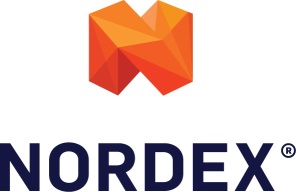                  Performanta PANTOFI GAMA RED LION- Talpa cu tehnologia revolutionara Infinergy® -BASF confera un coeficient de  rezistenta la alunecare pe suprafata de ceramica/uleiuri de 0,82/0,6 fata de standard 0,33/0,28.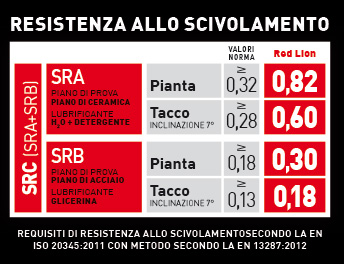 -Talpa are sute de celule foarte mici de aer care absorb socul si intorc 50% din energia consumata cu fiecare pas-Zona calcaiului este preformata  -Foarte respirabili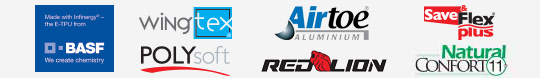 Alte informatii si video aici: http://www.u-power.it/cms/en/redlion.htmlhttp://www.u-power.it/video/U-Power-RedLion-EN.mp4